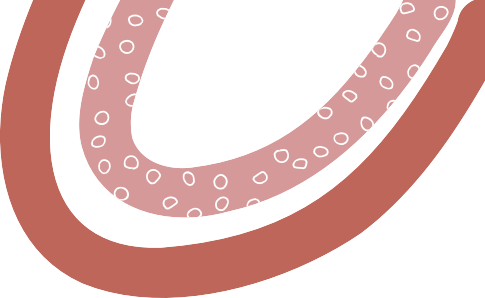 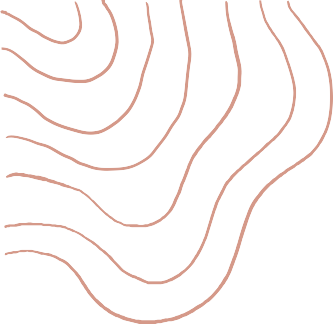 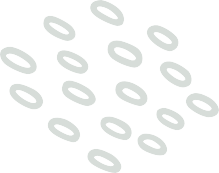 A R T E S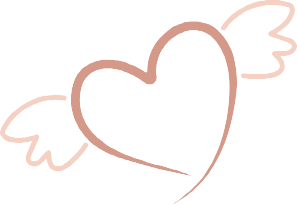 C R E A T I V A S